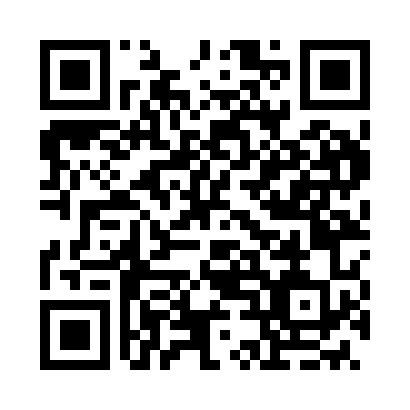 Prayer times for Kanyas, HungaryWed 1 May 2024 - Fri 31 May 2024High Latitude Method: Midnight RulePrayer Calculation Method: Muslim World LeagueAsar Calculation Method: HanafiPrayer times provided by https://www.salahtimes.comDateDayFajrSunriseDhuhrAsrMaghribIsha1Wed3:295:3612:505:528:0410:022Thu3:275:3412:495:538:0610:043Fri3:245:3312:495:548:0710:074Sat3:225:3112:495:558:0810:095Sun3:195:2912:495:568:1010:116Mon3:175:2812:495:568:1110:137Tue3:145:2612:495:578:1210:168Wed3:125:2512:495:588:1410:189Thu3:095:2412:495:598:1510:2010Fri3:075:2212:495:598:1610:2211Sat3:045:2112:496:008:1810:2512Sun3:025:2012:496:018:1910:2713Mon2:595:1812:496:028:2010:2914Tue2:575:1712:496:038:2110:3215Wed2:545:1612:496:038:2310:3416Thu2:525:1512:496:048:2410:3617Fri2:495:1312:496:058:2510:3818Sat2:475:1212:496:058:2610:4119Sun2:445:1112:496:068:2810:4320Mon2:425:1012:496:078:2910:4521Tue2:405:0912:496:088:3010:4822Wed2:375:0812:496:088:3110:5023Thu2:355:0712:496:098:3210:5224Fri2:335:0612:496:108:3310:5425Sat2:305:0512:506:108:3410:5726Sun2:285:0412:506:118:3510:5927Mon2:265:0312:506:128:3711:0128Tue2:245:0312:506:128:3811:0329Wed2:225:0212:506:138:3911:0530Thu2:195:0112:506:138:3911:0731Fri2:175:0112:506:148:4011:09